Industry - Institute Interaction INITIATIVESDepartment of Civil Engineering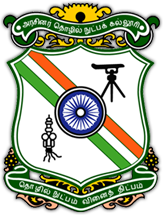 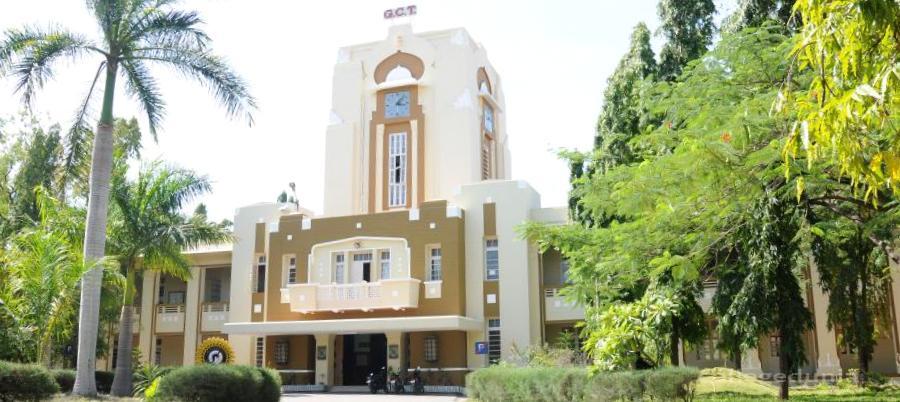 GOVERNMENT COLLEGE OF TECHNOLOGY(An Autonomous Institution affiliated to Anna University NAAC accredited `A` Grade)Thadagam Road, Coimbatore – 641 013www.gct.ac.inIndustry - Institute Interaction – SchemesEstablishment of Industry-Institute Partnership /interaction Cell.Organizing Workshops, conferences and symposia with joint participation of the faculty and the industries.Participation of experts from industry in curriculum development.4.	Visits of staff members to various industry5.	Professional consultancy by the faculty to industries.6.	Joint research programmes and field studies by faculty and people from industries.7.	Visits of faculty to industry for study and discussions or delivering lectures 8.	Visits of industry executives and practising engineers to the Institute for seeing research work and laboratories, discussions and delivering lectures on industrial practices, trends and experiences.9.    Memoranda of Understanding between the Institute and industries10. B.E. and M.E. projects/dissertation work in industries under joint guidance of the         faculty and experts from industry.11.   R&D Laboratories sponsored by industries at the Institute.Establishment of Industry-Institute Partnership /interaction Cell.Organizing Workshops, conferences and symposia with joint participation of the faculty and the industries.Participation of Experts from Industry in Curriculum Development.Visits of staff members to various industryProfessional Consultancy by the Faculty to Industries.Joint Research Programmes and field studies by Faculty and People from Industries.Visits of faculty to industry for study and discussions or delivering lectures on subjects of mutual interest.Visits of industry executives and practicing engineers to the Institute for seeing research work and laboratories, discussions and delivering lectures on Industrial practices, trends and experiences.Memoranda of Understanding between the Institute and industriesB.E. and M.E. projects/dissertation work in industries under joint guidance of the faculty and experts from industry.M.E. ProjectsB.E. ProjectsList of ACCE - Coimbatore Centre Members to act as an additional supervisor for the UG projectsPracticing engineers registered/completed part-time Ph.D Programme at GCT CoimbatoreS. MUTHURAMALINGHAM, Thesis: Strength Characteristics of Prestressed Flyash based Geopolymer concrete pole.Asst. Excutive Engineer, TNEB, ChennaiDate of Oral Exam : 09.10.2017 J. UMASANKAR, Thesis: Techniques and design methods for improved layout of tunnel linings in various geological conditions.Sr. Design Engineer, HCC, MumbaiDate of Oral Exam : 22.12.2017 B. SARAVANAKUMAR, Thesis :  Studies on shear connectors in steel concrete composite beams.Sr. Design Engineer, L & T Ramboll, ChennaiDate of Oral Exam : May 2019 Professorial Chairs sponsored by industries at the Institute.R&D Laboratories sponsored by industries at the Institute.Construction Materials Development Laboratory(Supported by Dimensions Coimbatore)Department of Civil Engineering established industry institute interaction by arranging guest lectures, workshops, skill development programs, placement assistance and project-guidance. Internships and major and mini projects assistance provided through industry institute interaction. The department established industry collaborations for getting assistance in placements as well as research activities for students and faculty. The placement cell takes the students to the job fairs and keeps in touch with the passed out students to get help from campus drives. Department has MOUs with many industries, which provide industrial training programs and internships. Various activities are done with industries to emphasize on  InternshipProject Work for StudentsIndustrial VisitsTalks in emerging areas/seminars/workshopsFaculty Development ProgramResearchThis Laboratory carries out industrial cement and concrete research to develop new materials and products to improve existing manufacturing technology in a cost effective way. For the purpose of creating new businesses that contribute to solving societal issues, including those in the Special Development Groups, the Construction Materials Development Laboratory conducts wide-ranging research and development of new, high-performance materials in the important fields of Building Products reducing Environmental Impact. Specifically, the laboratory is developing blocks used for flooring that are expected to find uses in various industrial floors, Petrol bunks, Parking areas etc. The laboratory also conducts exploratory research for new materials by utilizing open innovation.Executive SummaryCoCREATE is a joint effort by an Industry partner and Academic Institute to develop industry ready graduates by simulating an in-campus office at the institute.  The institute and industry partner will complement each other through joint research and development, reciprocal training , technology support, enhancement and exchange.The collaboration will lead to better student orientation towards industry requirements, implementation and commercialisation new technologies and products , Joint patenting and publicationsExecutive TeamPresent Infra Available at GCTAvailable :  Testing facilities for various building materials   Research Facilities in various domains   Real Models of Structural and Non structural components   17 Core Laboratories to Civil Engg   CAD lab with software   Seminar Hall/Auditorium   LibraryPresent Infra offered by Dimensions, CoimbatoreThe Manufacturing plant for making Flyash bricks is:Tech New Building Products, ACC Green Building CentreACC Quarry Colony, Madukkarai, CoimbatoreS.NoName of IndustryInstitute CoordinatorsIndustry Coordinators1The Ramco Cements LimitedDr.R. Thenmozhi, PCEDr.S.Chithra, Asso.PCEMr.Anil Kumar pillaiGeneral manager Technical serviceThe Ramco Cements LimitedMr.K. VigneswarDeputy Manager Technical The Ramco Cements Limited2Co – CREATEDr. R. ThenmozhiPCE & HODGCT, CoimbatoreDr.A. SudhakarCEO – DimensionsCoimbatore3Coimbatore CorporationSmart city projects Evaluation Dr.J. Jeyanthi, PCEDr.C.Meiaraj, PCE(CAS)Dr.S.Murugan, As.PCE(CAS)The CommissionerCoimbatore Corporation4Coimbatore CorporationTirupur CorporationRoad Inspection & Third party EvaluationDr. R. Thenmozhi, PCEDr.J. Jeyanthi, PCEDr.S.P.Jayapriya PCE(CAS)Dr.S.Chithra, Asso.PCEDr.R.Chithra, Asso.PCEDr.V.Satheeshkumar, Asso.PCEThe CommissionerCoimbatore CorporationS.NoVisiting Faculty/Industrialist NameDelivered Lecture /Course / SeminarDateRemarks1Dr. S. Neelamani, Senior Research Scientist, Kuwait Institute for Scientific Research (KISR), KuwaitJob opportunities in India and abroad16.9.2019Career guidance2Dr.A.Sudhakar, Structural Consultant, Dimensions,Coimbatore& Visiting faculty of United Institute of Technology, CoimbatoreAn insight to IS456:2000 and IS800:200712.8.2019 to 30.10.2019Technical lecture by Alumni(Industrialist)3Dr.J.Sankar. Building Valuer , SalemSurveying with Total Station06.07.2020 to 10.07.2020Value added course by Industrialist4Dr.B.SaravankumarHead of the Department (Structures) Ramboll, ChennaiAnalysis and Design using STAAD PRO, ETABS 6.9.2021 to 1.12.2021Technical lecture by Alumni5Er. Karthikeyan Karthikeyan Asso.ChennaiSlope Stabilization using Soil Nailing20.04.2018Nat. ConferenceKeynote speaker and Judge6Ramco CementsMix design- Principles and Field Practices30.09.2022Lecture series for Placement Training 7Dr.S.ParivallalScientist, SERC, Chennai(Alumni)DC member for a PhD ScholarViva – voce examiner for PhD scholarsMs. SubashreeMr.Prakash21.07.2020Collaborative Research activities8Prof.K.V. PrasadDr.R. VenkatesakFaculty from NICMAR, HyderabadCareer advancement in construction, Infratsrucutre, Real Estate and Project sector(CRIP)28.12.2021Technical lecture9Dr.A.RanganathanResearch Associates(Irrigation)Irrigation Management Training Institute.TiruchirapalliConservation of Surface and Ground water22.03.2022World water day webinar10Er.Nalla Muthu ManickamRetired Divisional EngineerSouthern RailwayIndustry oriented seminar on Railway Track construction& maintenance03.10.2019Technical lecture (Industrialist)11Er.S. Ramalingam,Chartered Engineer,AARVY Associates,SalemTurning PointCareer opportunity for Civil Engineers03.08.2020 to07.08.2020Technical lecture by Alumni(Industrialist)12Er.P.Baskaran,Senior section engineer,Southern railways,ThiruchirapalliRailway Signalling11.11.2020Technical lecture by Industrialist 13Er.S.Sooraj,Site engineer,L&W Construction pvt.ltd,puneGood Construction Practices06.03.2021Technical lecture byIndustrialist14Er.A.Baskar,Senior engineer,Civil and Structural Design Department,Technip Energies,ChennaiDeveloping Industry ready engineers for Gas and Oil sectors30.10.2021Technical lecture byIndustrialist15Mr.S.Prasanna Krishna,Founder- Career Zone Counselling pvt.ltd.Coimbatore.Study Opportunities for Civil Engineers at International Universities19.08.2021 Technical lecture byIndustrialist16Er.Diwakar Velu,Deputy Project Manager,Land Transport Authority,SingaporeIntroduction and Overview on Mechanised Tunnelling for Metro Rail Projects and Opportunities Available.08.07.2019Technical lecture byIndustrialist17Er.Ebenezer SamuelManager operations and senior consultant,BIIS, Abu dhabiApplication of Internet of things in construction Industry in Gulf Countries17.12.2019Technical lecture byIndustrialist18Dr.A.SudhaharChief Consultant,Dimensions,CoimbatoreFeasibility of Internet of Things in Indian Construction Field17.12.2019Technical lecture byIndustrialist19Er.A.Banudevi, MEM/s. D’Trend Engineering Consultant,No:23,Brindavan Circle(North), Kuniyamuthur, Coimbatore-008Three days online Employability Enhancement Programme on “ Structural Analysis and Design of Structures”22.06.2020 to 24.06.2020Employability Enhancement Programme20 Dr.N.NeelamegamRetd.Scientist,SERC ChennaiAdvances in concrete Composites07.09.2020Concrete Day Talk21Er.Renee RomoloStructural Engineer,Newyork,USAScope for structural Engineers in USA07.09.2020Concrete Day Talk22Er.G.PalaniTechnical Director, BEC pte,Ltd,SingaporeStructural Engineers practice in Singapore07.09.2020Concrete Day Talk23Er.Shakhivel palaniGeneral managerD-CAD, NewdelhiInternal Hackathon 10.03.22SIH Participation Team selection        S.NoVisiting Faculty/Industrialist NameParticipationName of faculty at GCT and her roleDate1Dr.A.Sudhakar, Structural Consultant, Dimensions, Coimbatore & Visiting faculty of United Institute of Technology, CoimbatoreBoard of Studies memberAll Faculty members participated BoS meeting13.04.20182Er. RaghavendraStructural ConsultantPyramid associatesCoimbatoreBoard of Studies memberAll Faculty members participated BoS meeting01.3.20193Dr.Janarthanan, PCECurriculum Development Cell, NITTTR, ChennaiWebinar on CO – PO attainmentAll Faculty members participated 19.3.20224Dr.Janarthanan, PCECurriculum Development Cell, NITTTR, ChennaiAcademic Council MeetingDr.R. ThenmozhiDr.C.MeiarajDr.M.Kumarparticipated10.3.20225Dr.Janarthanan, PCECurriculum Development Cell, NITTTR, ChennaiDiscussion meeting to revise Vision and Mission of department Dr.Thenmozhi, Dr. Meiaraj and Dr.Jeyapriya participated 10.3.20226Dr.G.Swaminathan, Professor, NIT, TrichyOnline Webinar on New Education Policy: Regulation and Curricula ReformsAll Faculty members participated 24.09.20217Dr.Janarthanan, PCECurriculum Development Cell, NITTTR, ChennaiOnline webinar on Design and Implementation of Curriculum as per National Education Policy 2020All Faculty members participated 29.09.2021 & 01.10.20218Dr.T.Gnana Sambandan, Rtd. Professor, NITTTR, Chennai(Alumni/Civil)Online Webinar on Implementation of OBE using CDIO-Standards 3.0 Framework All Faculty members participated 17.02.2022.9Dr.S. Muneeshwaran, Senior Manager,Vimtha Lab, Coimbatore.Board of Studies memberDr.J.JeyanthiDr.S.MuruganDr.M.C.RavathiDr.R.BhuvaneswariK.Rajeshkumar26.04.202210Dr. S.V SrinivasanSenior Scientist,Environmental Science and Engineering,CSIR-Central Leather Research InstituteCLRI , Adayar, Chennai.Programme Advisory Committee MemberDr.J.JeyanthiDr.S.MuruganDr.M.C.RavathiDr.R.BhuvaneswariK.Rajeshkumar26.04.202211Er. V Swaminathan ME,District Environmental Engineering,TNPCB, Tiruppur (south)12A, Pollachi By-pass RoadPalladam, Tiruppur.Board of Studies memberDr.J.JeyanthiDr.S.MuruganDr.M.C.RavathiDr.R.BhuvaneswariK.Rajeshkumar26.04.2022S.NoName of the facultyName of IndustryDate of visit1Dr. M.C. RavathiDr. R. BhuvaneswariDr. V. SatheesKumarParabikulam Aliyar ProjectTWAD Board26.09.20182Prof.S.Makesh KumarDr. S. ChithraParabikulam Aliyar ProjectTWAD Board27.09.20183Dr.S.MuruganDr.R.ChithraParabikulam Aliyar ProjectTWAD Board04.10.20184Dr.M.KumarDr.M.RamaParabikulam Aliyar ProjectTWAD Board08.10.20185Dr.M.RamaTh. S.Makesh KumarMettupalayam Railway StationSouthern railway13.09.20196Dr. C.MeiarajTmt. C.BharathiBhavanisagar Dam and other irrigation Canal systemTWAD Board18.09.20197Dr.M.RamaDr.S.ChithraBhavanisagar Dam and irrigation Canal structuresTWAD Board23.09.20198Dr.M.C RavathiTh.P.AndavarVellingadu Water treatment plant structuresTWAD Board25.09.20199Dr. R. BhuvaneswariTh.K.RajeshkumarVellingadu Water treatment plant structuresTWAD Board27.09.201910Dr.M.RamaProf.S.Makesh KumarAmbarapalayam water treatment plant, TWAD, Pollachi26.04.202211Th. K.Rajesh KumarDr.M.KumarMs. SivasakthiSolaiaru Dam, Valparai13.05.202212Dr.S.P.JeyapriyaProf.K.RekhaDr. C.MeiarajMass Construction site, Periyanaicken palayam, Tamilnadu housing Board18.05.202213Dr. V. SatheesKumarMs. SivasakthiSolaiaru Dam, Valparai30.05.202214Dr.M.RamaSite visit to Mass Construction Periyanaicken palayam, TNHB07.06.202215Dr.M.RamaVirtual Industrial visit to flyash brick plant10.10.2020Sl. No.Name of theindustryName of faculty at GCT and her roleName of work1PSG Medical college Hospital Dr.R. ThenmozhiDr.S. ChithraDr.R.ChithraDr.G.Dhamodhara kannanStability certification for G+6 storeyed hospital building2St. Xavier Medical college HospitalHosurDr.R. ThenmozhiDr.S.  SathyapriyaDr.R.ChithraDr.G.Dhamodhara kannanStability certification for G+9 storeyed Medical college and hospital building3KGiSL Technologies and Infrastructures Pvt. LtdSaravanambattiCoimbatoreDr.R. ThenmozhiDr.R.ChithraDr.G.Dhamodhara kannanIssue of structural safety certificate for the Residential Project in Keeranatham Village, Annur4KGiSL TrustSaravanambattiCoimbatoreDr.R. ThenmozhiDr.G.Dhamodhara kannan Dr.V.SatheeskumarIssue of structural safety certificate for the Bank building and KGiSL Ins. Of Tech., College building and Hostels5Er. S. Karikalan.,Executive Engineer &amp; Admn. Officer,Tamil Nadu Housing Board,Erode Housing Unit, ErodeDr.R. ThenmozhiStructural Damage Assessment of Dilapidated 54 Nos. of TNGRHS Flats atMoolapalayam, Erode(54 Flats)6Er. S. Karikalan.,Executive Engineer &amp;Tamil Nadu Housing Board,Erode Housing Unit, ErodeDr.R. ThenmozhiStructural Damage Assessment ofDilapidated 18 Nos. of TNGRHSFlats at Sampath Nagar, Erode.7Er. R.Edwin Sindarsingh,Executive Engineer &amp;Tamil Nadu Housing BoardCoimbatore Housing Unit, Coimbatore.Dr.R. ThenmozhiStructural Damage Assessment ofDilapidated TNGRHS Flats in Ooty.48 TNGRHS at Gandhi Nagar and80 TNGRHS at Church Hill(2 schemes)8Er. R.Edwin Sindarsingh,Executive Engineer &amp; Adm. Officer,Tamil Nadu Housing BoardCoimbatore Housing Unit,Coimbatore.Dr.R. ThenmozhiStructural Damage Assessment ofDilapidated TNGRHS Flats at Tirupur.42 TNGRHS at Murugampalayam and36 TNGRHS at Thottipalayam(2 schemes)9All India RadioDr.R. ThenmozhiDr.V.SatheeskumarField investigation10Er. A.Karthikeyan Karthikeyan & Associates,Structural & Geotech ConsultantsDr.R. ThenmozhiStructural soundness & stability report for Sellandi Amman temple at Manalur village- Tiruppur dt11Er.R. Anbuselvan,M.EAsst.Executive Engineer,TWAD,Major Project sub Division,CoimbatoreDr.R. ThenmozhiDr.C.BharathiProf.S.MakeshkumarDr.K. RekhaVetting of structural Design12M/sShriprop construction pvt.ltdRamnagar Coimbatore-641009Dr.R. ThenmozhiDr.J.JeyanthiDr.S.MuruganSewage Treatment  plant design13KGiSL TrustKGiSl CampusSaravanampatti CoimbatoreDr.R. ThenmozhiDr.J.JeyanthiDr.S.MuruganAdequacy checking of sewage treatment plant14M/s. Pairon pyrolysis, perunduraiDr.J.JeyanthiDr.S.MuruganK RajeshkumarAir pollution control measures report15M/s. Kiscol, palladamDr.J.JeyanthiDr.S.MuruganK RajeshkumarAir pollution control measures report16M/s.Town city,KG group, cbeDr.J.JeyanthiDr.S.MuruganK RajeshkumarAdequacy checking of sewage treatment plant17M/s. PSG HospitalDr.J.JeyanthiDr.S.MuruganK RajeshkumarAdequacy checking of sewage treatment plant18M/s KSD, ECO Auro Pyrolysis, UdumalaiDr.J.JeyanthiDr.S.MuruganK RajeshkumarEnvironmental carrying capacity study 19M/s. Tmt. R.Saraswathi,Commissioner,Udagamandalam MunicipalityDr.J.JeyanthiDr.S.MuruganDr.R.BhuvaneswariSurge pressure calculation20Sri Gowri Steel, ThirupurDr.J.JeyanthiDr.S.MuruganK RajeshkumarSTP Adequacy & Air Pollution Control Measures21Sakthi Auto Auxiliary Pvt. Ltd.,CBEDr.J.JeyanthiDr.S.MuruganK RajeshkumarAir pollution control Measures22JS Autocast Foundary, Perundurai.Dr.J.JeyanthiDr.S.MuruganK RajeshkumarAPC Measures & Adequacy APC23Tamilnadu Slum Clearance Board, CBEDr.J.JeyanthiDr.S.MuruganK RajeshkumarAdequacy of checking storm water24Duinkop Enterprises(P) Ltd., CBEDr.J.JeyanthiDr.S.MuruganK RajeshkumarWater Pollution study25Velmurugan Enterprises P. Ltd.,CBEDr.J.JeyanthiDr.S.MuruganK RajeshkumarSTP Adequacy checking26The Commissioner,Gudalur municipalityNilgiris districtDr.R. ThenmozhiDr.S.P JayapriyaQuality testing for improvements to paver block roads, retaining wall construction27K. Vimala, Executive officer,Arulmigu Subraniyaswamy Thirukovil, Maruthamalai, Coimbatore.Dr.R. ThenmozhiDr.V.SatheeskumarSoil investigation for the proposed construction of resting place and Yaghasalai.28A.L.C.Kumar. B.E.,Executive Engineer,Coimbatore division,TNSCB,397A, North housing unit, Selvapuram,Coimabtore-641026Dr.R. ThenmozhiDr.S.SathyapriyaTNSCB- Coimbatore division- Construction of 516nos of tenements (G+2) floor at S.F.No.806/2E4,806/2E5, 806/2G, Alandurai Village, Kalaimangalam, Coimbatore.29R.Muniyasamy, B.E.,Executive Engineer,Coimbatore division,TNSCB,397A, North housing unit, Selvapuram, Coimabtore-641026.Dr.R. ThenmozhiDr.S.P. JayapriyaBorehole soil investigation for the proposed - Construction of 516nos of tenements (G+2) floor at S.F.No.806/2E4,806/2E5, 806/2G, Alandurai Village, Kalaimangalam, Coimbatore.30Er.S.Venkatesan, B.E.,MBA,Executive Engineer,TNSCB,Tiruppur division,Coimbatore-26.Dr.R. ThenmozhiDr.V.SatheeskumarBorehole soil investigation for the proposed - Construction of 480 Nos (G+2) tenements, at Ikkaraiththaipalli, Sathyamangalam, Erode District. 31S.Venkatesan, B.E.,MBA,Executive Engineer,TNSCB,Tiruppur division,Coimbatore-26.Dr.R. ThenmozhiDr.S.SathyapriyaBorehole soil investigation for the proposed - Construction mutli storiedtenements, at Ikkaraiththaipalli, Sathyamangalam, Erode District.32Er. R. Ravikumar, B.E., Executive Engineer,TNSCB,Salem division,Salem.Dr.R. ThenmozhiDr.S.P.JayapriyaSoil investigation for the proposed Construction of Mutlistoried (G+3) tenements buildings 496 Nos at Selathampathy in Salem district.33R.Muniyasamy, B.E.,Executive Engineer,TNSCBCoimbatore division,397A, North housing unit, Selvapuram, Coimabtore-641026.Dr.R. ThenmozhiDr.S.SathyapriyaSoil investigation report for Tamilnadu Slum Clearance Board, Coimabtore Division -  Construction of 180 Nos (G+1) tenements at S.F.No:977/1, with Type design: HFA 18,18A/2017 at Allanchi, Kethi village in the Nilgiris district 34R. Ravikumar, B.E., Executive Engineer,TNSCB,Salem division,Salem-7.Dr.R. ThenmozhiDr.V.SatheeskumarSoil investigation for the proposed construction of 352 Nos of tenements (G+3) at S.F 234/2, at Edapadi Municipality in Salem district.35Thiru. M.Thangaraju, M.Tech.,Assistant Divisional Engineer,National Highways, Coimbatore. Dr.R. ThenmozhiDr.S.P JayapriyaProposed construction of Flyover at GN mills junction from 352/320-352/990 of NH67 for Testing of rock and soil sample and preparation of Borehole oil Investigation report.36Er. S.Revathi B.E.,Assistant Engineer,TWAD Board,Sewerage Sub-Division, PerunduraiDr.R. ThenmozhiDr.S.SathyapriyaTWAD Board -  Sewerage Sub-Division, Perundurai – UGSS to Perundurai Town Panchayat in Erode district -  Construction of Sewage Treatment Plant -  Safe Bearing Capacity of the soil at STP site tested.37Er. S.Sivakumar B.E.,Assistant Executive Engineer,TWAD Board,Sewerage Sub-Division, PerunduraiDr.R. ThenmozhiDr.S.P JayapriyaSoil investigation – TWAD board -  Proposed Construction of Sewage  treatment plant of capacity 3.14 MLD at Panikampalayam, Perundurai Town Panchayat in Erode District.Sl. NO.Name of the Engineer from  industryRole of the industrialistName of faculty at GCTTitle of research1S. Muthuramalingham, Asst. Ex. EngineerTAHDCO, ChennaiPart Time Ph.D. Research scholarDr.R. Thenmozhi(Ph.D Supervisor)Strength Characteristics of Prestressed Flyash based Geopolymer concrete pole.2J. Umasankar,  Design Engineer, HCC, MumbaiPart Time Ph.D. Research scholarDr.R. Thenmozhi(Ph.D Supervisor)Techniques and design methods for improved layout of tunnel linings in various geological conditions.3B. Saravanakumar, Sr. Design EngineerL & T Ramboll, ChennaiPart Time Ph.D. Research scholarDr.R. Thenmozhi(Ph.D Supervisor)Viva : 07.05.2019Studies on shear connectors in steel concrete composite beams.4Dr.L.S. JeyagopalManaging DirectorMithran StructuresCoimbatoreDC member for the scholar S. JananiDr.R. Thenmozhi(Ph.D Supervisor of Ms.S. Janani)Experimental behavior of Cold formed steel sigma Purlins.5Armour SteelChennaiExperiments on steel sigma purlins were done in industry by Ms. JananiDr.R. Thenmozhi(Ph.D Supervisor of Ms.S. Janani)Experimental behavior of Cold formed steel sigma Purlins.6Er.B. KamarajStructural consultantSTRUCT wellCoimbatoreResearch candidate at CIT, CBEDr.R. Thenmozhi(D.C. member)Experimental investigation on Prestressed steel beams7Dr.S. ParivallalSr. Scientist, SERCChennaiDC member for K.Rekha, APCEDr.R. Thenmozhi(Ph.D Supervisor)Flexural behavior Of Hybrid Fibre Reinforced Bagasse ash Concrete8Dr.S. ParivallalSr. Scientist, SERCChennaiPh.D. viva voce examiner for Mr. Prakash, PT PhD scholarDr.R. Thenmozhi(Ph.D Supervisor)Behaviour of Fibre Reinforced Coconut shell concrete9Dr.S. ParivallalSr. Scientist, SERCChennaiPh.D. viva voce examiner for Ms. Subashree, PT PhD scholarDr.R. Thenmozhi(Ph.D Supervisor)Bending and Impact strength Behaviour of Crumb Rubber concrete10Dr. J. PrabhakarSr. Scientist, SERCChennaiPh.D. viva voce examiner for Ms. Divyah, PT PhD scholarDr.R. Thenmozhi(Ph.D Supervisor)Steel concrete composite coloumn made of Light weight fly ash aggregate concrete11Dr.S. ParivallalSr. Scientist, SERCChennaiPh.D. viva voce examiner for Mr. Ranjith babu, PT PhD scholarDr.R. Thenmozhi(Ph.D Supervisor)Light weight aggregate concrete12Dr. J. PrabhakarSr. Scientist, SERCChennaiDC member for PhD scholar of Dr.Rajkmar, GCE DharmapuriDr.R. ThenmozhiActed as other DC member----13Dr.S. ParivallalSr. Scientist, SERCChennaiPh.D. viva voce examiner for Ms. M.C.Ravathi, PT PhD scholarDr.R.Chithra(Ph.D Supervisor)Performance Assessment and Footprint analysis of Recycled Fine Aggregate Self-Curing ConcreteS.NoFacultyProgrammeCollaborating IndustryDate1Dr.P.Thamarai, PrincipalDr.R. Thenmozhi, PCEDr. J. Jeyanthi, PCENational conference on R & D and Innovation Confederation of Indian Industry  at Jaipur, Rajasthan27.11.20182Dr.S.ChithraDr.R.ChithraMr.S.MakeshkumarMr.P.AndavarConcrete Mix Design and Acceptance criteria of ConcreteNational council for Cement and Building Materials, Ballabgarh, Haryana31.07.2019 to 02.08.20193Dr.G.Dhamodhara KannanMr.S.MakeshkumarDr.V.SatheeskumarA Perspective info Indian Codes of Practices for Reinforced & Pre stressed concrete structuresSERC-Chennai18.09.2019 to 20.09.20194Mr.K.RajeshkumarAdvance Instrumental Analytical techniques and preventive maintenance – Hands on training CSIR- NEERI, Nagpur18.09.2019 to 20.09.20195Dr.J.JeyanthiDr.S.MuruganDr.M.C RavathiDr.R.BhuvaneswariMr.K.RajeshkumarResearch Laboratory visit CSIR- NEERI, Nagpur17.02.2020 to 18.02.20206Dr.J.JeyanthiDr.S.MuruganMr.K.RajeshkumarResearch Lab and incubation centre visit IIIT- Hyderabad15.02.20217Dr.R. ThenmozhiDr.G.Dhamodhara kannanDr.V.SatheeskumarWorkshop on      Structural Audit and Non-Destructive Testing Dhargalkar Technoesis (I) Pvt. Ltd. Mumbai, India30.06.20188Dr. R. ThenmozhiTraining Programme on Energy Efficiency CII – Godrej Green Business Centre in Pune27th to 28th February 20209Dr. R. ThenmozhiWebminar on ‘Learning in Lockdown’ in Concrete Technology: Protection of Concrete StructuresThe Institute of Concrete TechnologyJune 202010Dr. R. ThenmozhiDr.S.ChithraMr.S.MakeshkumarMr.P.AndavarOnline Art of Living`s Wellness programArt of LivingCoimbatore18th to 24th October 2020.11Dr. R. ThenmozhiOnline course on Sustainable Engineering SeriesACCE(I), Bangalore Chapter26th Sep 2020 to 28th  Nov 202012Dr.G.Dhamodhara kannanA Perspective into Indian codes of Practice for Reinforced and Pre-stressed Concrete StructuresCSIR – SERC, Chennai18.10.2019 to 20.10.2019S.NoName of FacultyTopic of discussion/ lectureDateResearch Laboratories / Industry1Dr.J.JeyanthiDr.R.BhuvaneswariDr.M.C RavathiMr.K.RajeshkumarWastewater treatment processes23.02.2021 to 26.02.2021CSIR- NEERI, Nagpur2Dr.J.JeyanthiDr.S.MuruganDr.M.C RavathiDr.R.BhuvaneswariMr.K.Rajeshkumar Bio-remediation and Bio process optimization for organic waste16.02.2021CSIR- NEERI, Nagpur3Dr.J.JeyanthiDr.M.C RavathiMr.K.Rajeshkumar Air pollution Management in urban areas02.02.2021 to 04.02.2021CSIR- NEERI, Nagpur4Dr.R.ChithraDr.M.RamaDr.M.C RavathiMr.G.Dhamodhara KannanAdvanced training programme on Green Homes23.03.2021 to 25.03.2021IGBC, CII5Dr.R.ChithraDr.M.C RavathiDr.R.BhuvaneswariMr.K.RajeshkumarFundamentals of Scanning Electron Microscope and its Applications28.05.2020ZEISS India6Dr.S.P.JeyapriyaDr.S.SathyapriyaDr.S.ChithraDr.R.ChithraDr.K.RekhDr.M.RamaDr.G.Dhamodhara KannanDr.V.SatheeskumarDr.R.BhuvaneshwariDr.M.C RavathiMr.S.MakeshkumarMr.P.AndavarMr.C.BharathiMr.K.RajeshkumarTelecom Tower Construction 08.06.2020 to 26.06.2020BSNL, Coimbatore7Dr.M.RamaProject management 30.07.2020 to      31.07 2020Edifice8Dr.M.RamaVirtual technical tour of Rajashree cement works19.06.2021Ultra Tech Cement Ltd.9Dr.R.ChithraDr.S.ChithraMr.S.MakeshkumarMr.P.AndavarConcrete Mix Design and Acceptance Criteria of Concrete31.07.2019 to 02.08.2019National council for Cement and Building Materials10Dr.S.SathyapriyaSoil Investigations and Ground Improvement Techniques in Infrastructure Development04.09.2019 to 06.09.2019Engineering staff college of IndiaDr.S.SathyapriyaAnalysis and design of RCC Buildings16.05.2019 to 29.05.2019Shanavaz & Associates, Coimbatore11Dr.S.MuruganDr.M.KumarMr.K.RajeshkumarRemote sensing and GIS Technology and Application for university teachers and Government officials13.06.2020 to 01.07.2020ISRO12Mr.K.RajeshkumarAir Quality Monitoring for key air pollution Parameters16.12.2020 to 18.12.2020CSIR- NEERI, Nagpur13Mr.K.RajeshkumarAdvance Instrumental Analytical techniques and preventive maintenance – Hands on training 18.09.2019 to 20.09.2019CSIR- NEERI, Nagpur14Mr.K.RajeshkumarExhibition and industrial academia meet on Waste Management at PSG College18.12.2019 to 19.12.2019PSG Institute of Management 15Mr.K.RajeshkumarSummer faculty Research Fellowship Program – 2021 (Online)22.05.2021 to 24.07.2021IIT - Delhi16Mr.P.AndavarCapacity Building Program12.09.2022 &16.09.2022Government college of engineering Srirangam, Trichy17Dr.M.KumarOnline WGCapD Webinar series on”Remote sensing in crop monitoring and Assessment”19.05.2020 to 09.06.2020ISRO18Dr.S.Chithra Analysis,Design and Construction activities at various stages of residential and apartment buildings30.04.2019 to 14.05.2019M/s. Arun Associates , CoimbatoreS.NoName of IndustryAddressDurationStatusContacts1DCAD Engineers and Consultants, CoimbatoreCivil and Structural Engineering Consultancy Firm, 7/53, Nehru Street, Ramnagar, Coimbatore - 64100924.02.2021 -23.02.2024    (3 Years)ActiveMr. P. Shakivel, M.Tech, Managing Director, shakiiit31@gmail.com, Mobile No: 95972185612Irrigation Management Training Institute (IMTI), TrichyThuvakudi, Trichy.17.12.2020 -16.12.2025    (5 Years)ActiveDr. A. Ranganathan,         Research Associate, drranganathanimti2021@gmail.com3M/s. INFINUSTECH, Structural Engineering Consultancy Firm, Coimbatore2, Siva Nagar, (Aiswarya Nagar),        P N Pudur, Coimbatore – 641041.14.09.2020 -13.09.2023    (3 Years)ActiveEr. J. Premkumar,             Principal Consultant,                             Mobile No. 9843333324,        Email: jprem224@outlook.com4M/s. S G Structural Engineers,   Civil and Structural Engineering Firm, CoimbatoreNo. 53, M. A. Palanisamy Street, Saibaba Colony, K K Pudhur Post, Coimbatore - 64103814.09.2020 -13.09.2023     (3 Years)ActiveDr. G. S. Venkatasubramani, Managing Director,                 Mobile No. 9842212109,        Email: profgsv1968@gmail.com5Lincoln University College, MalaysiaWisma Lincoln, No. 12 – 18, Jalan SS 6/12, 47301 Petaling Jaya, Selangor Darul Ehsan, Malaysia.03.12.2019 -02.12.2022 (3Years)ActiveDr. Amiya Bhaumik, President,  No. +603-7806 3478,                      Email: infor@lincoln.edu.6Capital Engineering Consultancy, SharjahSharjah- UAE13.08.2019 -12.08.2024    (5 Years)ActiveMr. Balaskandan Raghunathan, CEO, 
+971505583615/+918870960830, 
bala@capitalengg.com7M/s. Karthikeyan Associates, ChennaiM/s. Karthikeyan Associates, Arumbakkam, Chennai-60010618.02.2022 -17.02.2027    (5 Years)ActiveEr. A. Karthikeyan, Consultant, karthikeyanassociates@gmail.com, 98840858408M/s. Ramco Cements Limited, ChennaiM/s. Ramco Cements Limited, 98A, Dr Radhakrishnan Road, Technical service,Chennai-600004.01.07.2022-30.06.2027    (5 Years)ActiveM/s. Ramco Cements Limited, 98A, Dr Radhakrishnan Road, Technical service,Chennai-600004.9M/s. Land Coordinates Technology, Chennai.M/s. Land Coordinates Technology, 6, Parasakthi Nagar, 1st Main Road, Camp Rd, Selaiyur, Chennai-600073	5 yearsNov 22 to Nov  27.ActiveEr A. Selvam, General Manager. Email id: lctsurveyins@gmail.com 9841804241Sl. No.PeriodTitle of thesis/ProjectName of guide at GCTName of studentName of Co-guide in industry12018-19Integrity Assessment on Reinforced Concrete Beam using wave propogation and Impedance studyDr.M.RamaM.MuthurajaDr.Saparshi sasmal, Principal Scientist22018Failure Analysis of Transmission Line TowersDr.R.ChithraR.ShivaranjiniDr.K. NatarajanDirector4A Design and Engineering Pvt.Ltd32020Study on Torsional Irregular structures and seismic Assessment using Push-Over AnalysisDr.S. ChithraMohammed Hassain BCapital Engineering Consultancy, Sharjah42020Enhanced Corrosion Resistance of steel Rebars with Nanomaterial incorporated fly ash based Cementitious coatingDr.G.Dhamodhara KannanDivya Rachel RoobyDr.Rani P. GeorgeIGCAR, Kalpakkam52021-22Enhanced Bio Hydrogen  and Bio methane production from raw to wet blueDr.S.MuruganT.RevathiDr.P.Shanmugam,Chief Scientist and Head of the DepartmentCLRI-Chennai62021-22Bio Hydrogen  and Bio methane production from tannery sludgeDr.S.MuruganS.S.KoushikanDr.P.Shanmugam,Chief Scientist and Head of the DepartmentCLRI-ChennaiSl. No.PeriodTitle of thesis/ProjectName of guide at GCTName of studentName of Co-guide in industry1Jan 23 – May 23Circular EconomyDr. R. ThenmozhiPavithranIII yr B.EColorado UniversityCanadaS.NoName of the GuideName of the co – Guide from  ACCE1Dr. R. ThenmozhiEr.Premkumar.J2Dr. J. JeyanthiEr.Muruganantham.R3Dr. S. P. JeyapriyaEr.Thilak Ranjith4Dr. C. MeiarajEr.Jegadeesh Kannan5Dr. S. MuruganEr.Balaji6Dr. S. SathyapriyaEr.Vignesh7Dr. S. ChithraEr.Prabhavathy8Dr.R. ChithraEr.Kavitha9Tmt. K. RekhaDr. A. Sudhahar10Dr.G. DhamodharakannanDr.K.Sridevi11Dr. M. RamaEr.Raggul12Dr. M. KumarEr.Gowtham.NS.NoVisiting Faculty/Industrialist NameMember asDateRemarks1Er. Karthikeyan Karthikeyan Asso.ChennaiKeynote speaker and Judge20.04.2018Nat. Conference on Advancements in Geotechnical EnggFrom Dimensions, Coimbatore   From GCT CoimbatoreDr. A. Sudhakar, CEODr. K. Sridevi, MDEr. Ashraf, Design EngineerEr. Pechiappan, Design Engineer                              Dr. R. Thenmozhi, PCE & HODDr. S. Chithra, APCEDr. M. C. Revathy, APCEThiru. Nirmal, APCE